School Design Research Presentation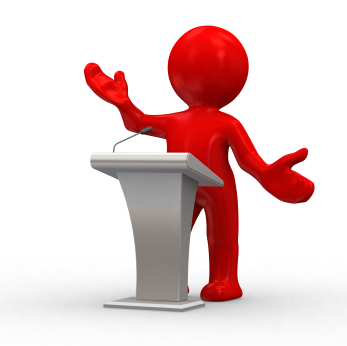 Requirements:Your presentation must be:4-5 minutes in lengthAddress the information listed belowContain a visual (PowerPoint, Video, Tri Fold Poster) Must be approved prior!Ways to authentically share research (and meet the visual requirement):Ted Talk VideoEducational WebsitePodcastVideoDocumentaryPrezi or PowerPoint3-D Model or Digital Model Information to be addressed in presentation:What was the most important thing you learned throughout your research? (This would be a good time to identify the three issues that you think are the most important)General description of your schoolWhere it is located (city, rural, suburban, spread-out, enclosed, etc.)The age (or grade level, if your school uses grade level) of students being servedThe physical structure your school may (or may not) require:  building(s) or campus area (Provide a sketch or model if that is helpful.)Kind of classrooms and other public areas required for usage Kind of student (and kind of family) being served (considering such things as race gender, socio-economic level, etc.) Public or private school, considering school funding (or other form of community or business support)Purposes or goals of the school / Educational theory Mission Statement***Some of you may need to provide background information about yourselves and your beliefs, for us to truly understand the mission and goals of your school. ***252015100FeedbackFeedbackVisualVisual is aesthetically pleasing and indicates that hard work was put into preparingandVisual shows considerable originality and inventiveness.andVisual clearly expresses the topic and essential questionVisual is aesthetically pleasing and indicates a considerable amount of work was put into preparing, but the essential question is a bit unclear.The visual also may contain 1-3 spelling or grammatical errors or have minor organizational issues.The visual is functional, but contains the following issues:-Does not clearly express the central question-Contains 4-5 spelling or grammatical errors-Has major organizational issuesVisual contains a regurgitation of internet materials and shows very little attempt at original thought.Visual suggests that very little effort was put into preparation and is plagued with more than 5 spelling or grammatical errors.No VisualResearchStudent demonstratesfull knowledge byexplaining andelaborating on topic.Shows a thoroughevidence of research.Student is at ease withthe topic. Showsadequate evidence ofresearch.Student isuncomfortable withinformation.Shows minimalevidence ofresearch.Student does nothave grasp ofinformation. Showsno evidence ofresearch.TimeAt least 4 minutes3-4 minutes2 minutes to 2 minutes and 59 seconds1 minute and 59 seconds or lessEye Contact and ProfessionalismSpeaker makes eyecontact with audience,is prepared so she/hedoesn’t have to readfrom board/notes mostof the time.Speaker maintains professionalism throughout the presentation.Makes someeye contact, does somereading from theboard/notesand/orSpeaker may have had a lapse in professionalism at some point.Makes little eyeContact and dependsheavily on theboard/notesand/orSpeaker has 2-3 lapses in professionalism.Minimal eyecontact/read thewhole timeand/orSpeaker had 4+ lapses in professionalism.VolumeThe speakeralways or almost alwaysused an appropriatevolume. It was veryeasy to hear thispresentation.The speaker used anappropriate volume mostof the time. Thelisteners could hear thepresentation.The speakeroccasionally usedthe appropriatevolume, but overall,the presentationwas difficult tohearThe speaker rarelyused an appropriatevolume. Thispresentation wasvery difficult tohear.Final Score:Final Score:Final Score:Final Score:Final Score:Final Score: